                                DERS ÇALIŞMA PROGRAMIM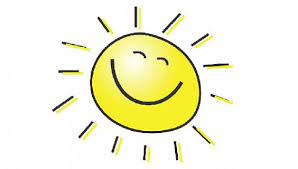                Örnek bir programdır. Kendinize göre güncelleyebilirsiniz.SAATPAZARTESİSALIÇARŞAMBAPERŞEMBECUMACUMARTESİPAZAR16:00-17:00DinlenmeDinlenmeDinlenmeDinlenmeDinlenme25 soru paragraf çöz25 soru paragraf çöz17:00-18:00Günlük Tekrar ve ödevGünlük Tekrar ve ödevGünlük Tekrar ve ödevGünlük Tekrar ve ödevGünlük Tekrar ve ödevYemek ve DinlenmeYemek ve Dinlenme18:00-19:00Yemek ve DinlenmeYemek ve DinlenmeYemek ve DinlenmeYemek ve DinlenmeYemek ve DinlenmeMatematik Konu tekrarı yap  2 test çözMatematik Konu tekrarı yap  2 test çöz19:00-19:4520 soru paragraf çöz20 soru paragraf çöz20 soru paragraf çöz20 soru paragraf çöz20 soru paragraf çözDinlenmeDinlenme20:00-20:45 Matematik 2 test çözFen Bil. 2 test çözMatematik 2 test çözFen Bil. 2 test çözMatematik 2 test çözTürkçe Konu tekrarı yap 2 test çözTİTA Konu tekrarı yap2 test çöz  21:00-21:45İngilizce 2 test çözTİTA2 test çözİngilizce 2 test çözDin Kültürü 2 test çözTürkçe 2 test çözDinlenmeDinlenme22:00-22:30Din Kültürü 2 test çözİngilizce Kelime Tekrarı yapTİTA 2 test çözMatematik 2 test çözİngilizce 2 test çözFen Bil. Konu tekrarı yap 2 test çözİngilizce Konu tekrarı yap2 test çöz22:45-23:30Kitap OkuKitap OkuKitap OkuKitap OkuKitap OkuKitap OkuKitap Oku23:30YatışYatışYatışYatışYatışYatışYatış